растрескивание покровного и защитного слоев); мастичных (отслоение,
разрушение мастичного слоя).Вместе с тем, данные положения Правил, ООО УК «ЖЭУ-7» исполнены не
были.Мировой судья приходит к выводу о законности вынесенного предписания
государственной жилищной инспекцией, поскольку последнее было вынесено в
рамках предоставленных инспектору полномочий, по вопросу деятельности
инспекции, а сами требования о соблюдении законодательства в области
предоставления коммунальных услуг населению являются основанным на
нормах действующего законодательства. Предписание ООО УК «ЖЭУ-7» не
обжаловалось и, как следует из материалов административного производства,
предписание в установленный срок не исполнено.Из материалов административного производства, а именно: Устава ООО УК
«ЖЭУ-7», свидетельства о государственной регистрации, списка обслуживаемых
домов, ответственность по содержанию общего имущества жилого дома 45-а по
ул.Поповича и техническое обслуживание дома осуществляет ООО УК «ЖЭУ-7».
Доказательств обратного суду не представлено.В материалах административного Дела не имеется доказательств
невозможности соблюдения Правил и норм технической эксплуатации в силу
чрезвычайных событий и обстоятельств, которые ООО УК «ЖЭУ-7» не могло
предвидеть и предотвратить при соблюдении той степени заботливости и
осмотрительности, которая от него требовалась.Анализируя изложенное, мировой судья приходит к выводу, что действиях
юридического лица - ООО УК «ЖЭУ-7» имеется сослав административного
правонарушения, предусмотренного ч.1 ст. 19.5 КоАП РФ - невыполнение в
установленный срок законного предписания (постановления, представления,
решения) органа (должностного лица), осуществляющего государственный надзор
(контроль), об устранении нарушений законодательства.Обстоятельств смягчающих и отягчающих ответственность юридического лица
ООО УК «ЖЭУ-7», предусмотренных статьями 4.2 и 4.3 КоАП РФ, мировым судьёй
не установлено.При таких обстоятельствах, судья, усматривая в действиях ООО УК «ЖЭУ-7»
состав правонарушения, предусмотренный ч.1 ст.19.5 КоАП РФ, нахожу
необходимым определить ему штраф в размере десяти тысяч рублей.На основании статьи 23.1 КоАП РФ, руководствуясь статьями 29.1, 29.5-29.11
КоАП РФ,ПОСТАНОВИЛ:Общества с Ограниченной Ответственностью Управляющая компания
«Жилищно-эксплуатационный участок-7», ИНН 6501201982, ОГРН
1086501010970, за совершение административного правонарушения,
предусмотренного ч.1	ст.19.5 КоАП РФ, подвергнуть административномунаказанию в виде штрафа в размере 10 000 (десять тысяч) рублей с
перечислением по следующим реквизитам: УФК по Сахалинской области (ГЖИ
Сахалинской области) ИНН:	6501130026;" ОКАТО:	64401000000; р/с:40101810900000010000, Наименование банка: ГРКЦ ГУ Банка Ррссии по
Сахалинской области; БИК 046401001; КБК 046 116 900 40 04 0000 140. 'Постановление может быть обжаловано лицом, на 1*0ТбрШ4 наложено
административное взыскание, в Южно-Сахалинский городской суд через мирового
судью судебного участка № 26 в течение 10 суток со дн^ вручения и получениякопии постановления.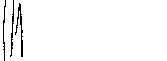 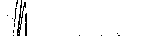 